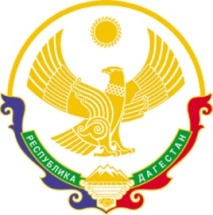                                                           РЕСПУБЛИКА ДАГЕСТАН                             МУНИЦИПАЛЬНЫЙ РАЙОН «ГУМБЕТОВСКИЙ РАЙОН»СОБРАНИЕ ДЕПУТАТОВ СЕЛЬСКОГО ПОСЕЛЕНИЯ «СЕЛЬСОВЕТ «ИГАЛИНСКИЙ»                  индекс:    368934     ИНН  0509005890     КПП   050901001    e-mail: Решение:     1.Утвердить бюджет МО  сельского поселения «сельсовет «Игалинский»  на  2019 год в размере 5987000  рублей,  и  плановый период на 2020 год размере 4335000 рублей, на 2021 год в размере 4335000 рублей.      а) Доходы:                                                                            б) Расходы  по учреждениям:                                   Председатель                   сельского Собрания	Магомедов Г. Н.                    Секретарь собрания	Гамзатов А.Сумма  2019Сумма  2020Сумма  2021Дотация519400035110003511000Собственные доходы6300006300000630000В том числе:НдФЛ810008100081000ЕСХН000Земельный налог332000332000332000Имущественный217000217000217000Субвенция194000194000194000СубсидияИТОГО:         06018000                   04335000                   04335000Сумма  2019Сумма  2020Сумма  20211.Аппарат управления1932000151900015190002.МКУК 1810000181000018100003.ЖКХ1882000143800014380004.Ф/К и спорт10000010000010000005.Молодежная политика5000050000500006.ВУС1940001940001940007.Резервный фонд       50000                  50000         50000ИТОГО:601800043350004335000